26 апреля на базе ДДТ состоялся конкурс патриотической песни среди педагогов. Представители нашей школы приняли участие в данном конкурсе с песней «Серая шинель» и стали финалистами.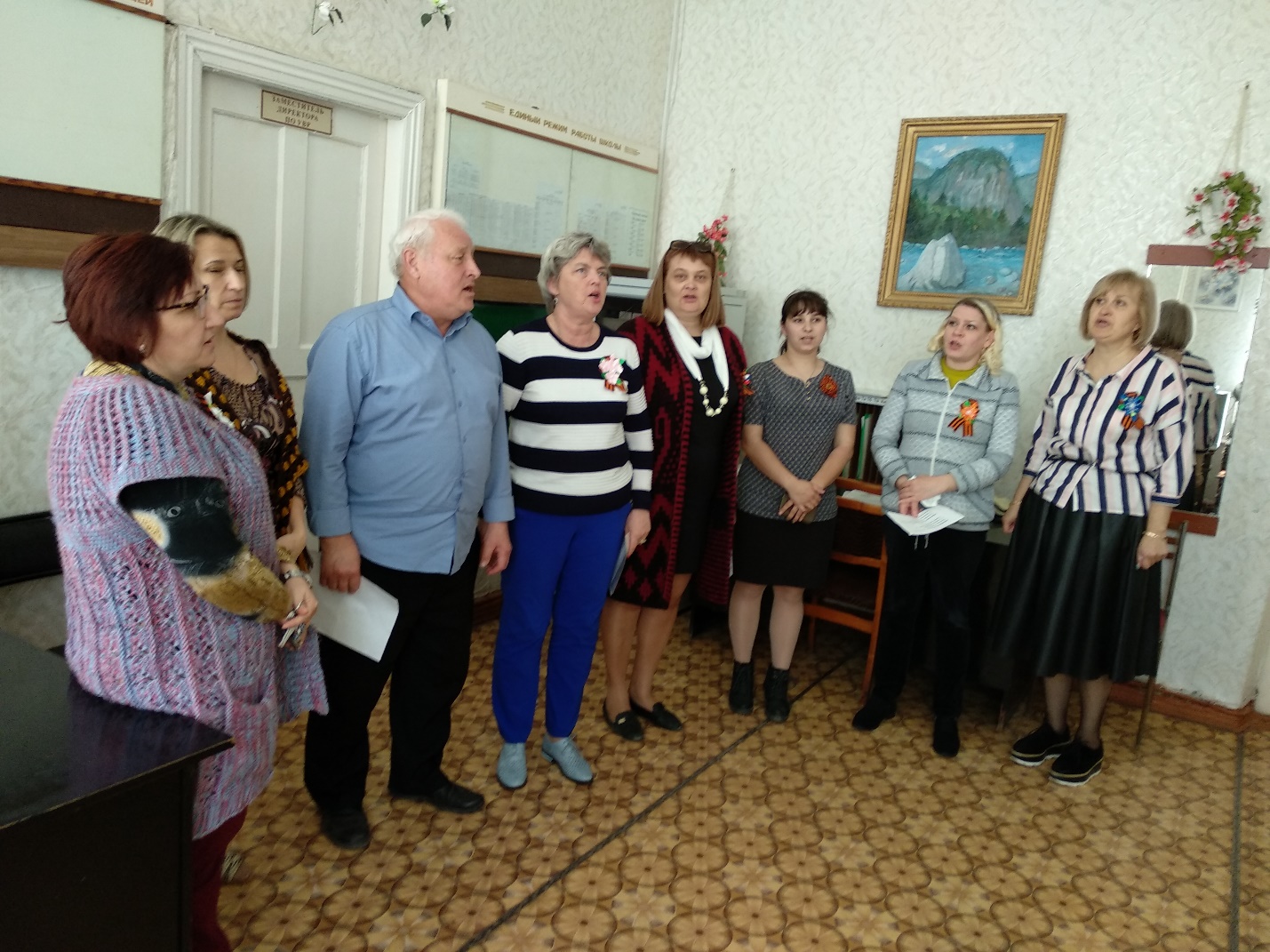 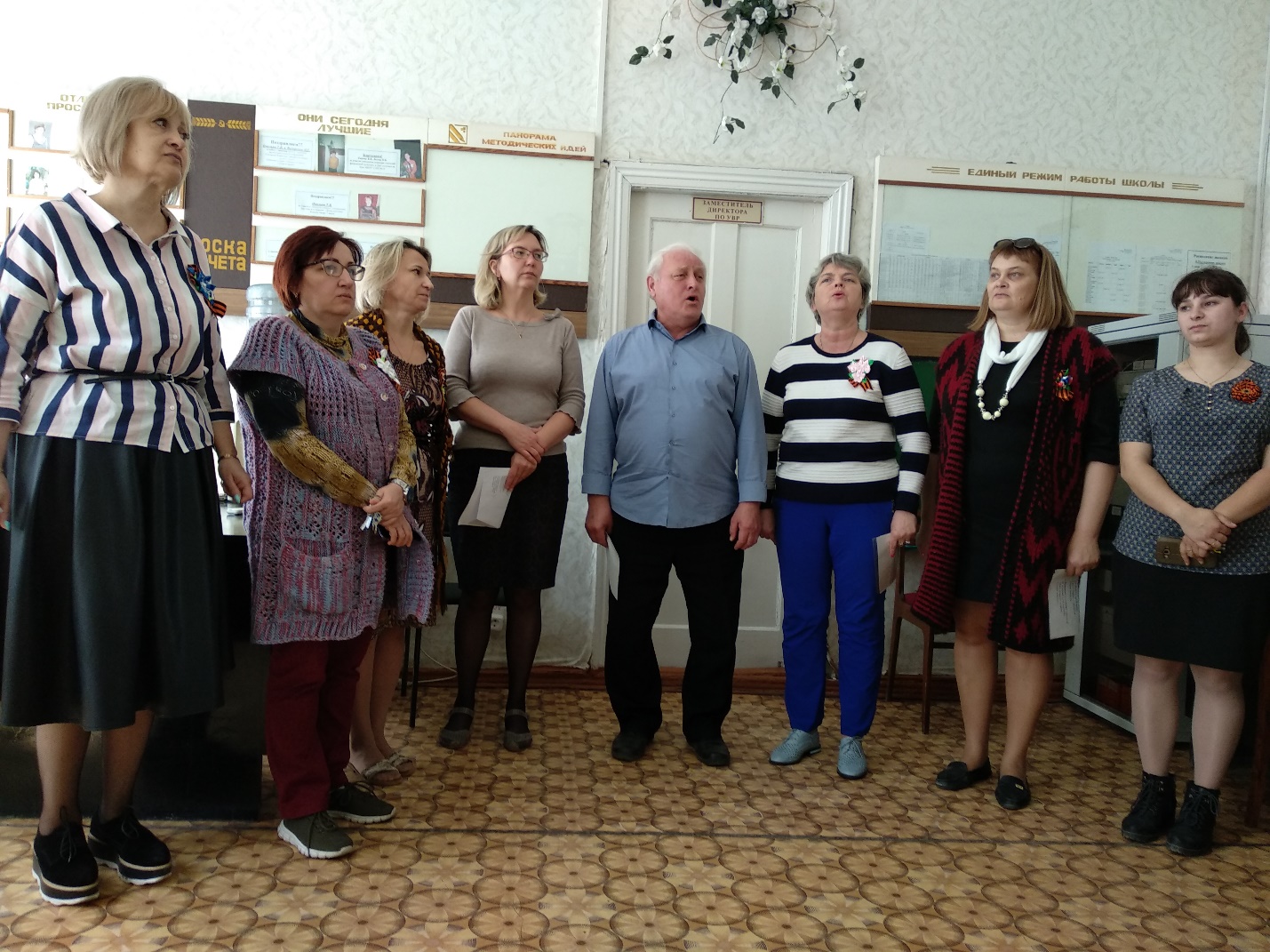 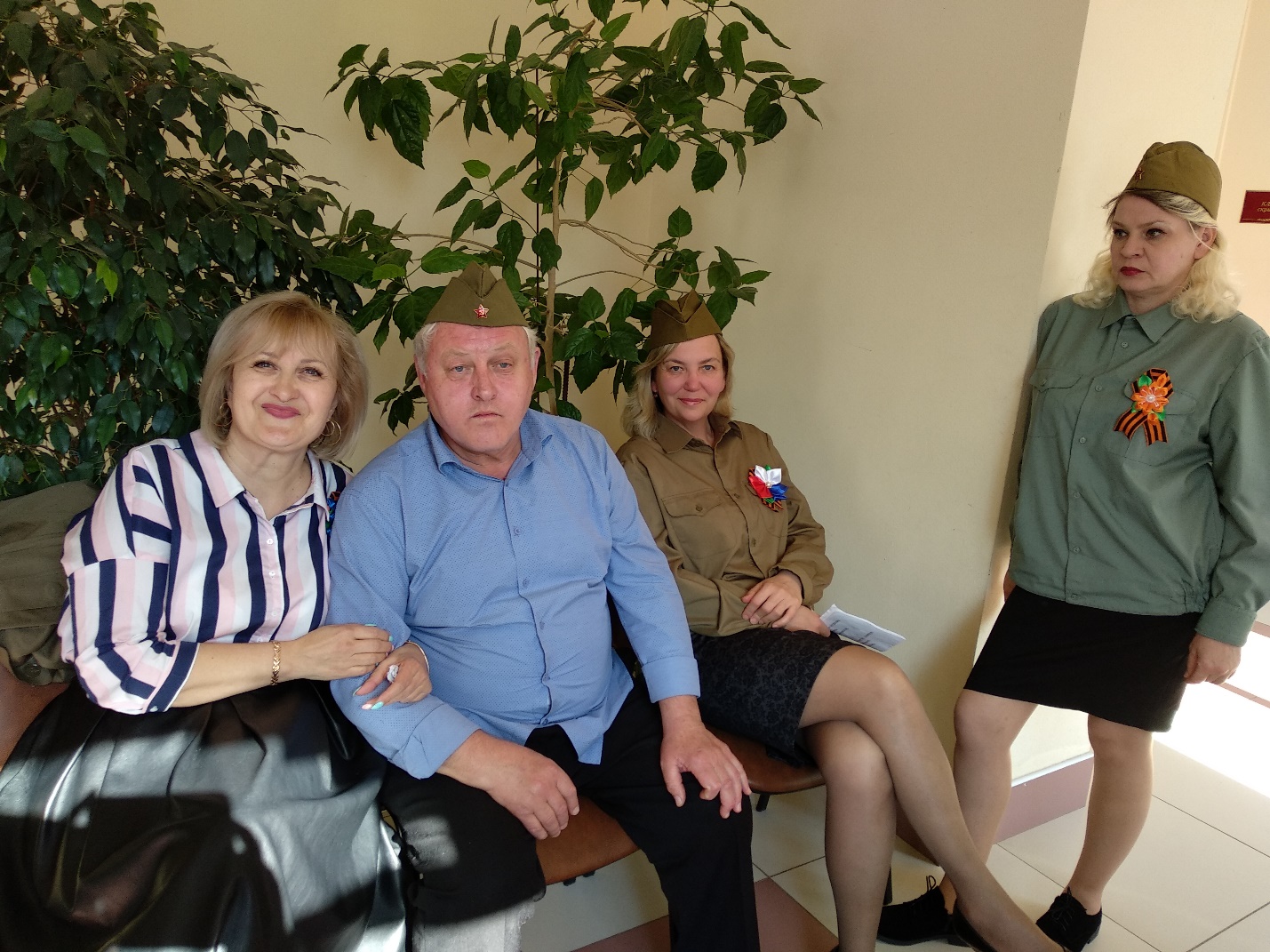 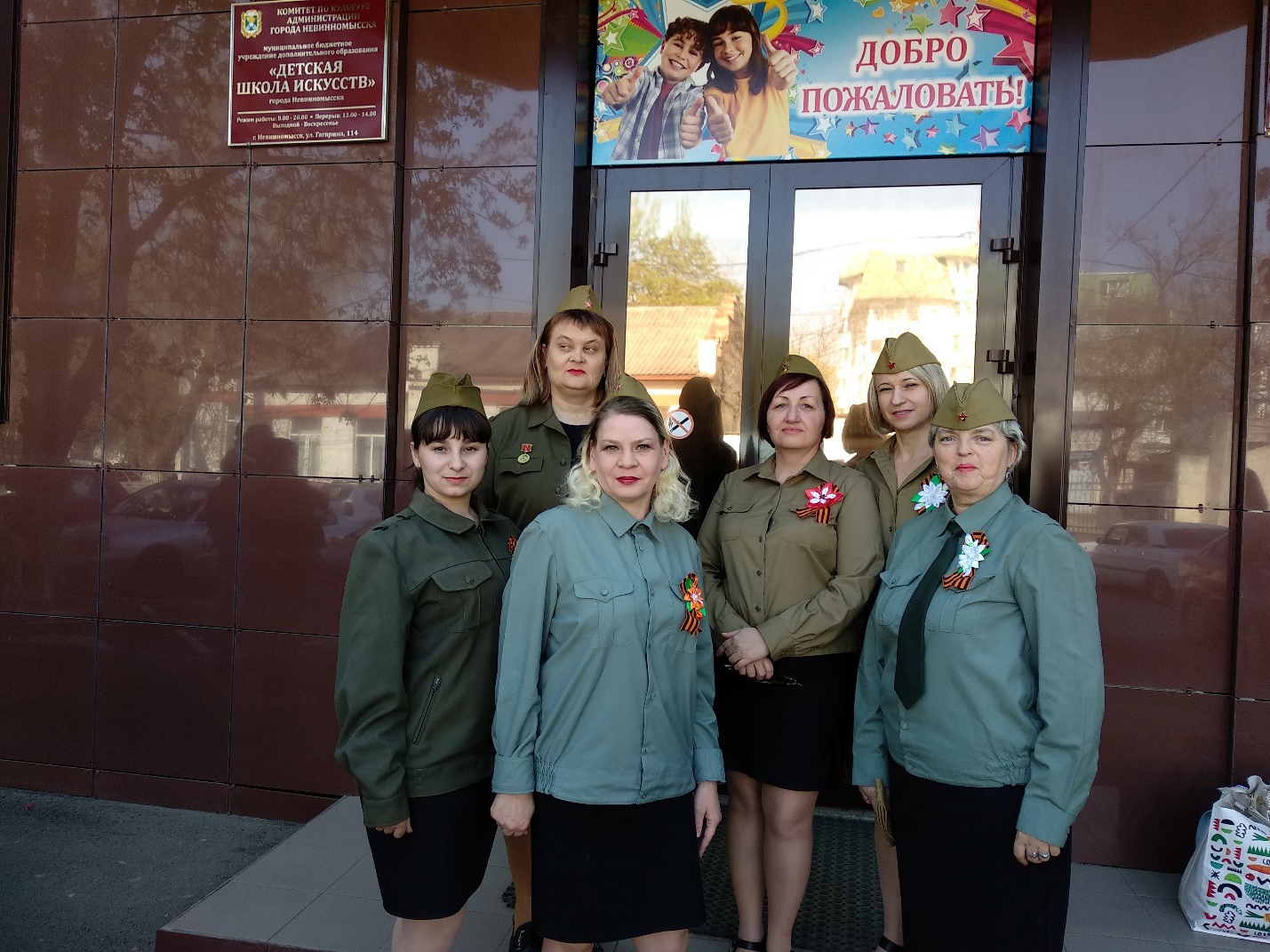 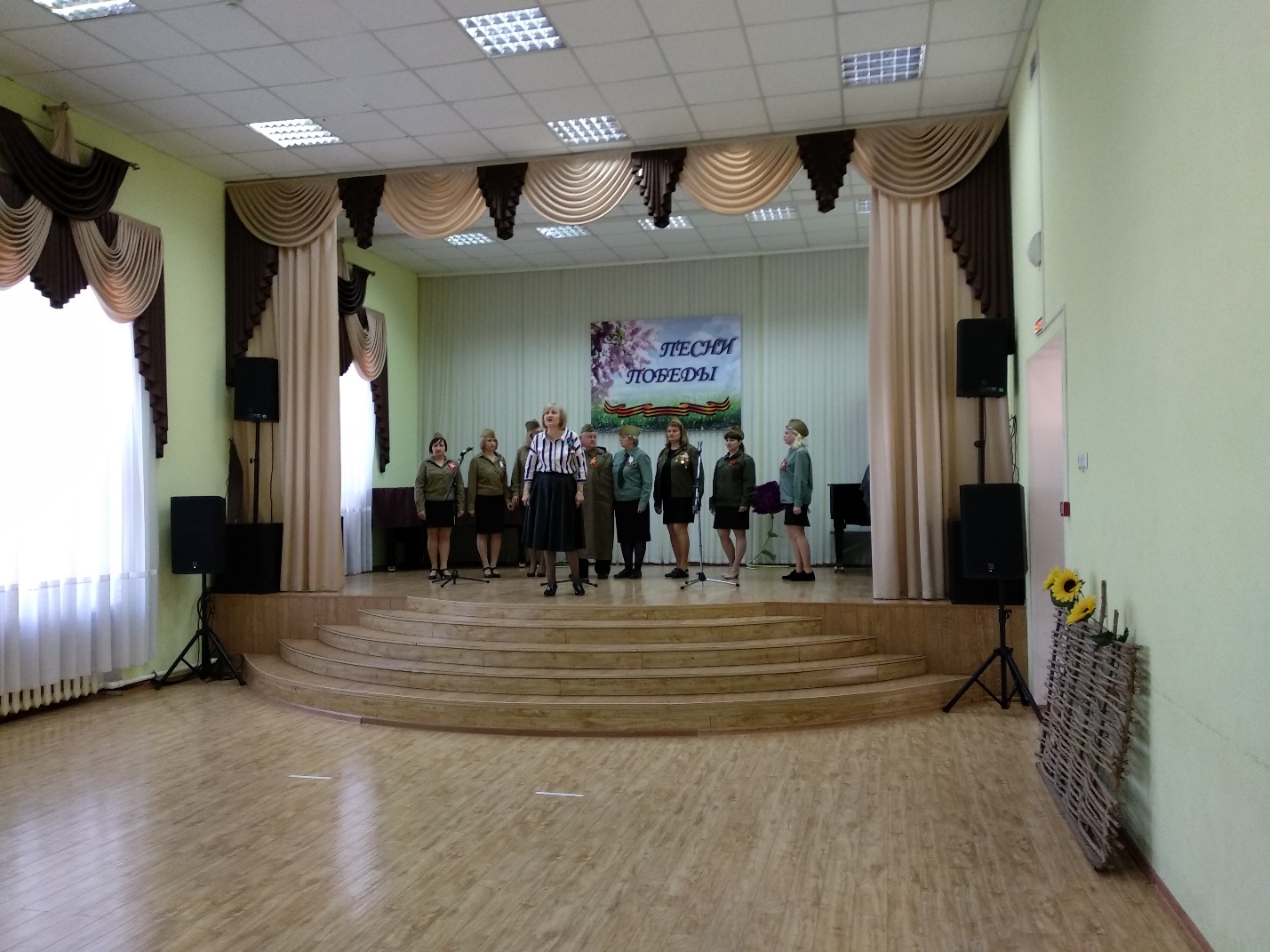 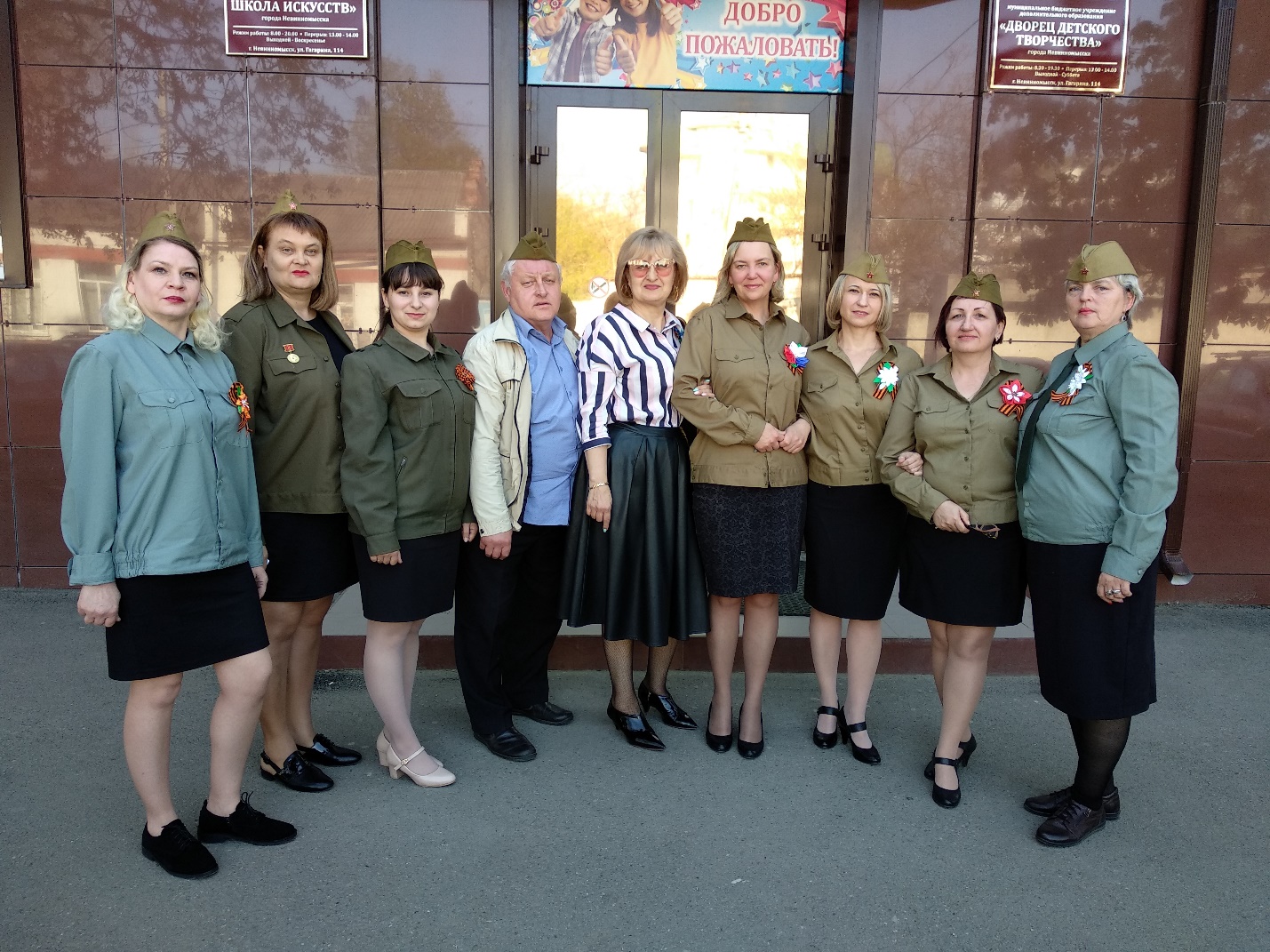 